Euran Seudun Kehitysvammaisten Tuki ry 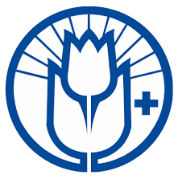 Kevätkokous 2021Aika:	25.5.2021 klo 18.00Paikka:	Pyhäjärviteatteri, Vohlastentie 1, 27500 KauttuaESITYSLISTA1.§	Kokouksen avaus2.§	Valitaan kokouksen puheenjohtaja, sihteeri ja kaksi pöytäkirjantarkistajaa, jotka toimivat tarvittaessa ääntenlaskijoina3.§	Todetaan kokouksen laillisuus ja päätösvaltaisuus4.§	Esityslistan hyväksyminen5.§	Esitetään edellisen vuoden toimintakertomus, tilipäätös ja tilintarkastajien lausunto6.§	Päätetään tili- ja vastuuvapauden myöntämisestä7.§	Päätetään missä julkaisuissa kutsu yhdistyksen kokouksiin ja muut tiedonannot jäsenille toimitetaan8.§	Muut esille tulevat asiat Yhdistyksen metsän hoitohakkuut Hallitus esittää, että yhdistyksen omistamaan metsään tehdään metsänhoidollisista syistä harvennus- ja päätehakkuita metsänhoitoyhdistyksen tekemän suunnitelman mukaisesti.9.§	Kokouksen päättäminen